Výroční zpráva o poskytování informacípodle zákona  106/1999 Sb. za rok 2016Obec Lipová vydává podle § 18 zákona č. 106/1999 Sb. Sb. o svobodném přístupuk informacím výroční zprávu o své činnosti v oblasti poskytování o své činnosti v oblastiposkytování informaci za rok 2016.Počet podaných žádosti o informaci - § 18 odst. 1 písmo c)		02.    Výčet poskytnutých výhradních licencí - § 18 odst. 1 písmo d)	03.    Počet stížností podaných podle § 16a - §18 odst. 1 písmo e)		0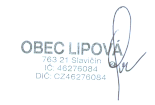 